T.CBATTALGAZİ KAYMAKAMLIĞIORDUZU ATA İLKOKULU MÜDÜRLÜĞÜ2019-2023 STRATEJİK PLANIPLAN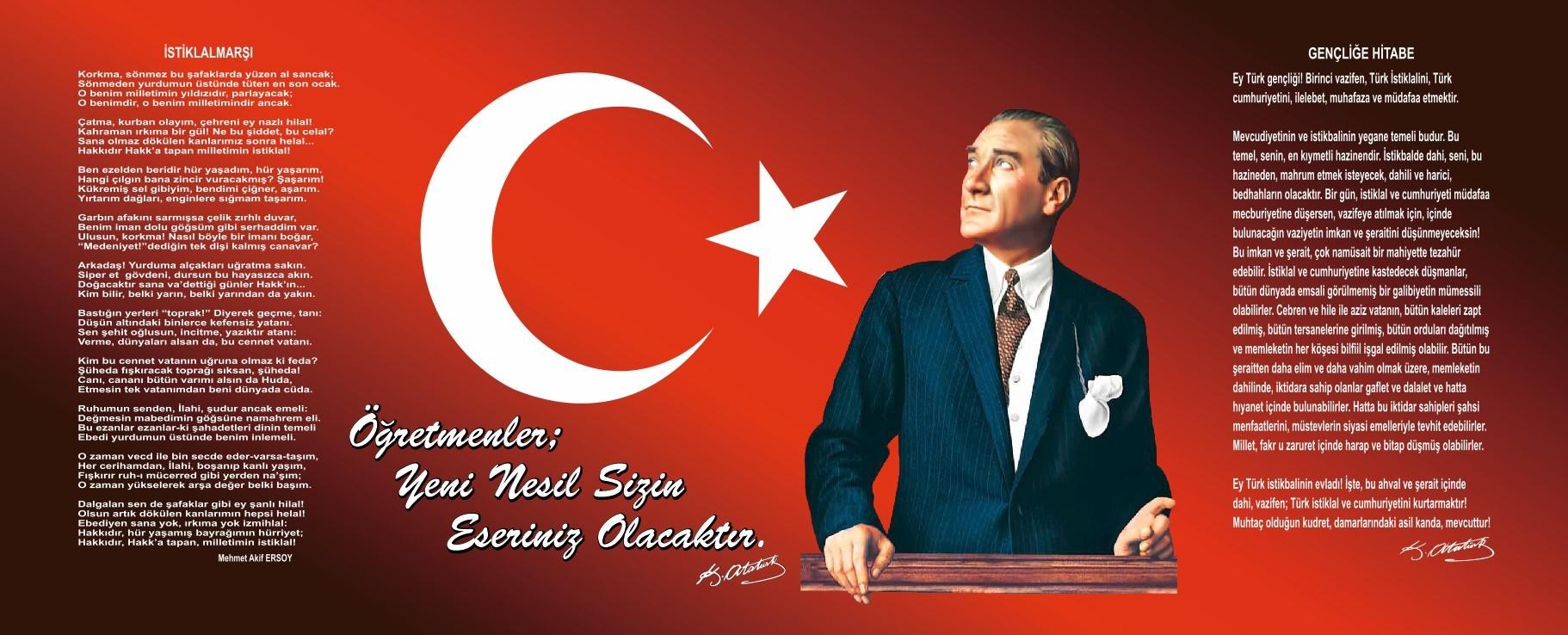 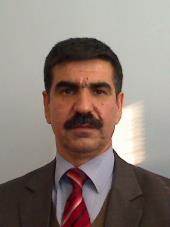 SUNUŞ                    Bir ulusun kalkınmasındaki en önemli etken, cağdaş bir eğitim yapısına sahip olmaktır. Gelişmiş ülkelerde uzun yıllardır sürdürmekte olan kaynakların daha rasyonel bir şekilde kullanımı, eğitimde  stratejik planlamayı zorunlu kılmıştır.                    Dünyada yaşanan değişim ve gelişmeler doğrultusunda 1980’li yıllardan itibaren Türkiye’de de “yeniden yapılanma” ihtiyacından sıklıkla söz edilmektedir. Özel sektör ve bazı kamu kuruluşları, yeniden yapılanarak değişen ihtiyaç ve beklentilere daha etkili bir şekilde karşılık vermeye çalışmaktadırlar.                    Eğitimde toplam kalite yönetimi sonucunda veli ve öğrenci beklentilerine cevap vermeyi asıl amaç edinen, çalışanlarına değer veren, ekip çalışması ile tüm işlemlerde sürekli iyileştirmeyi hedefleyen, kendi kendini geliştiren, yenileyen, değerlendiren ve sorgulayan bir okul ortaya konulmak istenmektedir.                      Bizim bu vizyonumuzda belirttiğimiz hususlarda okulumuzun geleceğe dönük ne gibi kazanımlar elde edebileceğini, nelere dikkat etmemiz gerektiğini, neleri devam ettirip, neleri düzeltmemiz gerektiği konusunda bizim 5 yıllık geleceğimizi öngörmek açısından yaptığımız bir çalışmadır. Bu belge neticesinde, umarım devletimize faydalı, milletimize bağlı bireyler yetiştirmeye devam edeceğiz.                                                                                                                                                                                                                                                                                                                 Okul Müdürü                                                                                                                                                                                                    Hüseyin ÇELİK İÇİNDEKİLERSunuş	3İçindekiler	4BÖLÜM I: GİRİŞ ve PLAN HAZIRLIK SÜRECİ	5BÖLÜM II: DURUM ANALİZİ	6Okulun Kısa Tanıtımı 	6Okulun Mevcut Durumu: Temel İstatistikler	7PAYDAŞ ANALİZİ	13GZFT (Güçlü, Zayıf, Fırsat, Tehdit) Analizi	17Gelişim ve Sorun Alanları	23BÖLÜM III: MİSYON, VİZYON VE TEMEL DEĞERLER	25MİSYONUMUZ 	25VİZYONUMUZ 	25TEMEL DEĞERLERİMİZ 	26BÖLÜM IV: AMAÇ, HEDEF VE EYLEMLER	27TEMA I: EĞİTİM VE ÖĞRETİME ERİŞİM	27TEMA II: EĞİTİM VE ÖĞRETİMDE KALİTENİN ARTIRILMASI	30TEMA III: KURUMSAL KAPASİTE	35V. BÖLÜM: MALİYETLENDİRME	39EKLER	…………………………………………………………………………………………………………………………………………………………………………………..40BÖLÜM I: GİRİŞ ve PLAN HAZIRLIK SÜRECİ2019-2023 dönemi stratejik plan hazırlanması süreci Üst Kurul ve Stratejik Plan Ekibinin oluşturulması ile başlamıştır. Ekip tarafından oluşturulan çalışma takvimi kapsamında ilk aşamada durum analizi çalışmaları yapılmış ve durum analizi aşamasında paydaşlarımızın plan sürecine aktif katılımını sağlamak üzere paydaş anketi, toplantı ve görüşmeler yapılmıştır. Durum analizinin ardından geleceğe yönelim bölümüne geçilerek okulumuzun amaç, hedef, gösterge ve eylemleri belirlenmiştir. Çalışmaları yürüten ekip ve kurul bilgileri altta verilmiştir.                           STRATEJİK PLAN ÜST KURULUBÖLÜM IIDurum analizi çalışmasında Orduzu Ata İlkokulu’nun tarihsel gelişimi, yasal yükümlülükleri ve mevzuat analizi, faaliyet alanları, ürün/hizmetler; paydaş, kurum içi ve çevre analizi yapılmıştır.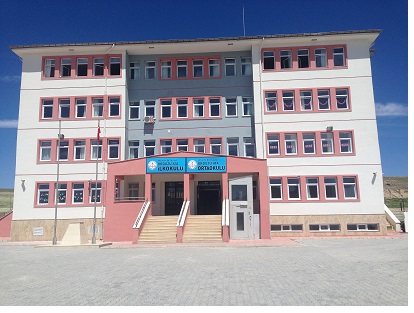 2.1. TARİHSEL GELİŞİM	 Okulumuz yapılmadan önce bu bölgede yaşayanlar yaya olarak Battalgazi İlçesine,Orduzu Aslan tepedeki İlkokula,. Okulumuzun yerini Şahaplıoğlu Ailesi tarafından Milli Eğitim Bakanlığınca  hibe edilmiştir. Maddi boyutu Milli Eğitim Bakanlığı işçiliği de vatandaşlar tarafından karşılanıyor. Okul inşaatı 1981 yılında bir müteahhit tarafından başlatılıyor.1987 yılında 3. bölüm ilave ediliyor. Okulumuzda ilk yıllarda Müdür olarak Battal Çelik, Şahin KARAKUŞ ,Hayri  POLAT, Hasan AKBULUT, Cemal EKİM, Battal İrfan PEMBEGÜL Müdür olarak görev yapmışlar.O yıllarda beş yıl olarak devam eden okulumuzdan mezun olanlar İl merkezinde ve Orduzu’da 2.Kademe eğitimlerine devam ettiler. Okulumuzda 2.Kademe 2003 yılında eğitim öğretime başlamıştır.   Okul Müdürlerimiz:   Şahin KARAKUŞ  (1984-1988)        Battal ÇELİK   (1988-1995)    Cemal EKİM (1995-2002)         Halil KIRTILOĞLU (2002-2004)   İrfan PENBEGÜL(2004-2006 )          ŞahabettinTUNCAL(2006-20109)  Bilal DİŞBUDAK(2010-2019)           HüseyinÇELİK(2019……….)Okulun Mevcut Durumu: Temel İstatistiklerOkul KünyesiOkulumuzun temel girdilerine ilişkin bilgiler altta yer alan okul künyesine ilişkin tabloda yer almaktadır.Temel Bilgiler Tablosu- Okul KünyesiÇalışan BilgileriOkulumuzun çalışanlarına ilişkin bilgiler altta yer alan tabloda belirtilmiştir.Çalışan Bilgileri (Tablosu)  Okulumuz Bina ve Alanları	Okulumuzun binası ile açık ve kapalı alanlarına ilişkin temel bilgiler altta yer almaktadır.               Okul Yerleşkesine İlişkin Bilgiler Sınıf ve Öğrenci Bilgileri	Okulumuzda yer alan sınıfların öğrenci sayıları alttaki tabloda verilmiştir.Donanım ve Teknolojik KaynaklarımızTeknolojik kaynaklar başta olmak üzere okulumuzda bulunan çalışır durumdaki donanım malzemesine ilişkin bilgiye alttaki tabloda yer verilmiştir. Teknolojik Kaynaklar TablosuGelir ve Gider BilgisiOkulumuzun genel bütçe ödenekleri, okul aile birliği gelirleri ve diğer katkılarda dâhil olmak üzere gelir ve giderlerine ilişkin son iki yıl gerçekleşme bilgileri alttaki tabloda verilmiştir.PAYDAŞ ANALİZİKurumumuzun temel paydaşları öğrenci, veli ve öğretmen olmakla birlikte eğitimin dışsal etkisi nedeniyle okul çevresinde etkileşim içinde olunan geniş bir paydaş kitlesi bulunmaktadır. Paydaşlarımızın görüşleri anket, toplantı, dilek ve istek kutuları, elektronik ortamda iletilen önerilerde dâhil olmak üzere çeşitli yöntemlerle sürekli olarak alınmaktadır.Paydaş anketlerine ilişkin ortaya çıkan temel sonuçlara altta yer verilmiştir :                  1- Öğrenci Anketi Sonuçları:            2-Öğretmen Anketi Sonuçları:             3-Veli Anketi Sonuçları:                            GZFT (Güçlü, Zayıf, Fırsat, Tehdit) Analizi *Okulumuzun temel istatistiklerinde verilen okul künyesi, çalışan bilgileri, bina bilgileri, teknolojik kaynak bilgileri ve gelir gider bilgileri ile paydaş anketleri sonucunda ortaya çıkan sorun ve gelişime açık alanlar iç ve dış faktör olarak değerlendirilerek GZFT tablosunda belirtilmiştir. Dolayısıyla olguyu belirten istatistikler ile algıyı ölçen anketlerden çıkan sonuçlar tek bir analizde birleştirilmiştir.Kurumun güçlü ve zayıf yönleri donanım, malzeme, çalışan, iş yapma becerisi, kurumsal iletişim gibi çok çeşitli alanlarda kendisinden kaynaklı olan güçlülükleri ve zayıflıkları ifade etmektedir ve ayrımda temel olarak okul müdürü/müdürlüğü kapsamından bakılarak iç faktör ve dış faktör ayrımı yapılmıştır.İçsel FaktörlerGüçlü YönlerZayıf YönlerDışsal FaktörlerFırsatlarTehditlerGelişim ve Sorun AlanlarıGelişim ve sorun alanları analizi ile GZFT analizi sonucunda ortaya çıkan sonuçların planın geleceğe yönelim bölümü ile ilişkilendirilmesi ve buradan hareketle hedef, gösterge ve eylemlerin belirlenmesi sağlanmaktadır.Gelişim ve sorun alanları ayrımında eğitim ve öğretim faaliyetlerine ilişkin üç temel tema olan Eğitime Erişim, Eğitimde Kalite ve kurumsal Kapasite kullanılmıştır. Eğitime erişim, öğrencinin eğitim faaliyetine erişmesi ve tamamlamasına ilişkin süreçleri; Eğitimde kalite, öğrencinin akademik başarısı, sosyal ve bilişsel gelişimi ve istihdamı da dâhil olmak üzere eğitim ve öğretim sürecinin hayata hazırlama evresini; Kurumsal kapasite ise kurumsal yapı, kurum kültürü, donanım, bina gibi eğitim ve öğretim sürecine destek mahiyetinde olan kapasiteyi belirtmektedir.Gelişim ve sorun alanlarına ilişkin GZFT analizinden yola çıkılarak saptamalar yapılırken yukarıdaki tabloda yer alan ayrımda belirtilen temel sorun alanlarına dikkat edilmesi gerekmektedir.Gelişim ve Sorun Alanlarımız                            BÖLÜM III: MİSYON, VİZYON VE TEMEL DEĞERLEROkul Müdürlüğümüzün Misyon, vizyon, temel ilke ve değerlerinin oluşturulması kapsamında öğretmenlerimiz, öğrencilerimiz, velilerimiz, çalışanlarımız ve diğer paydaşlarımızdan alınan görüşler, sonucunda stratejik plan hazırlama ekibi tarafından oluşturulan Misyon, Vizyon, Temel Değerler; Okulumuz üst kuruluna sunulmuş ve üst kurul tarafından onaylanmıştır.MİSYONUMUZ       Kendi kültürünü özümseyen, buna göre değişimleri ve yenilikleri yorumlayarak, katılımcı bir anlayışla hedeflerini koyabilen, evrensel, insan haklarına ve değerlerine saygılı, bilimsel düşünebilen ve milli değerlerini gelecek kuşaklara aktarabilen, sorumluluk sahibi, yurttaş olma bilincine sahip kendini ifade edebilen, yeniliğe ve değişime açık, üretken bireyler yetiştirmek.VİZYONUMUZ Topluma yararlı, Türkiye Cumhuriyetine sahip çıkan, ahlaklı, yaratıcı ve pozitif düşünen ve yarattığı değerlerle ülkesini tüm dünyada temsil eden nitelikli bireyler yetiştirmektir.TEMEL DEĞERLERİMİZÜlkemizin geleceğinden sorumluyuz.Eğitime yapılan yardımı kutsal sayar ve her türlü desteği veririz.Toplam Kalite Yönetimi felsefesini benimseriz.Kurumda çalışan herkesin katılımı ile sürecin devamlı olarak iyileştirileceğine ve geliştirileceğine inanırız.Sağlıklı bir çalışma ortamı içerisinde çalışanları tanıyarak fikirlerine değer verir ve işimizi önemseriz.Mevcut ve potansiyel hizmet bekleyenlerin ihtiyaçlarına odaklanırız.Kendimizi geliştirmeye önem verir, yenilikçi fikirlerden yararlanırız.Öğrencilerin, öğrenmeyi öğrenmesi ilk hedefimizdir.Okulumuzla ve öğrencilerimizle gurur duyarız.Öğrencilerimizi, yaratıcı yönlerinin gelişmesi için teşvik ederiz.Öğrenme problemi olan öğrencilerimiz için özel destek programları hazırlarız.Biz, birbirimize ve kendimize güveniriz.Öğrencilerimiz, bütün çalışmalarımızın odak noktasıdır.BÖLÜM IV: AMAÇ, HEDEF VE EYLEMLER TEMA I: EĞİTİM VE ÖĞRETİME ERİŞİMEğitim ve öğretime erişim okullaşma ve okul terki, devam ve devamsızlık, okula uyum ve uyum, özel eğitime ihtiyaç duyanbireylerin eğitime erişimi, yabancı öğrencilerin eğitime erişimi ve hayat boyu öğrenme kapsamında yürütülen faaliyetlerin ele alındığı temadır.Stratejik Amaç 1:Bütün bireylerin eğitim ve öğretime adil şartlar altında erişmesini ve yine eğitim öğretimini adil şartlar altında tamamlamasını sağlamak.Stratejik Hedef 1.1.Plan dönemi sonuna kadar dezavantajlı gruplar başta olmak üzere, eğitim ve öğretimin her tür ve kademesinde katılım ve tamamlama oranlarını artırmak, uyum ve devamsızlık sorunlarını gidermektir.PERFORMANS GÖSTERGELERİOkulumuzda örgün ve yaygın eğitimin her kademesinde başta dezavantajlı bireyler olmak üzere, tüm bireylerin eğitim ve öğretime etkin katılımının artırılması planlanmaktadır. Bu nedenle eğitim ve öğretime katılımın artırılması ve tüm bireylere adil şartlarda sunulması hedeflenmektedir.Kız çocuklarının okullaşma oranlarına bakıldığında ilkokul ve ortaokulda %100 ile istenen düzeydedir.Bu hedefin gerçekleşmesi ile örgün öğretimin her kademesinde okullaşma oranlarının ve hayat boyu öğrenmeye katılımın artması, devamsızlığın ve okul terklerinin azalması, özellikle kız öğrenciler ve engelliler olmak üzere özel politika gerektiren grupların eğitime erişim olanaklarının artması, özel öğretim kurumlarının payının artması hedeflenmektedir.EYLEMLERTEMAII: EĞİTİM VE ÖĞRETİMDE KALİTENİN ARTIRILMASIEğitim ve öğretimde kalitenin artırılması başlığı esas olarak eğitim ve öğretim faaliyetinin hayata hazırlama işlevinde yapılacak çalışmaları kapsamaktadır. Bu tema altında akademik başarı, sınav kaygıları, sınıfta kalma, ders başarıları ve kazanımları, disiplin sorunları, öğrencilerin bilimsel, sanatsal, kültürel ve sportif faaliyetleri ile istihdam ve meslek edindirmeye yönelik rehberlik ve diğer mesleki faaliyetler yer almaktadır. Stratejik Amaç 2: Bütün bireylere ulusal ve uluslararası ölçütlerde bilgi, beceri, tutum ve davranışın kazandırılması ile girişimci, yenilikçi, yaratıcı, dil becerileri yüksek, iletişime ve öğrenmeye açık, öz güven ve sorumluluk sahibi sağlıklı ve mutlu bireylerin yetişmesine imkân sağlamakStratejik Hedef 2.1.  Bütün bireylerin bedensel, ruhsal ve zihinsel gelişimlerine yönelik faaliyetlere katılım oranını ve öğrencilerin akademik başarı düzeylerini artırmak.Stratejik Hedef 2.2.  Etkin bir rehberlik anlayışıyla, öğrencilerimizi ilgi ve becerileriyle orantılı bir şekilde üst öğrenime veya istihdama hazır hale getiren daha kaliteli bir kurum yapısına geçilecektir..EYLEMLERStratejik Hedef 2.2.  Eğitimde yenilikçi yaklaşımları kullanarak yerel, ulusal ve uluslararası projelerle; bireylerin yeterliliğini ve uluslararası öğrenci/öğretmen hareketliliğini artırmakPerformans GöstergeleriGünümüzde yapılan çalışmaların izlenmesi-değerlendirilmesi ve geliştirilmesi için hemen her alanda araştırma yapılması, yapılan araştırma sonuçlarına uygun projeler üretilmesi ve iyileştirmeler yapılması gerekmektedir. Kurumumuzun, gelişen yeni ihtiyaçlara ve kalite beklentilerine cevap verecek bir yapıya kavuşması gerekmektedir.Eğitimde kalitenin artırılması amacıyla; Stratejik Yönetim ve Planlama, yerel, ulusal ve uluslararası proje hazırlama ve uygulama konusunda okul/kurum yöneticilerimize eğitimler verilmekte sonuçlar izlenmekte ve değerlendirilmektedir.Yerel, ulusal ve uluslar arası projeler ile kişilere yeni beceriler kazandırılması, onların kişisel gelişimlerinin güçlendirilmesi ve istihdam olanaklarının arttırılması amaçlanıyor.EYLEMLERTEMA III: KURUMSAL KAPASİTESTRATEJİK AMAÇ 3. Beşeri, fiziki, mali ve teknolojik yapı ile yönetim ve organizasyon yapısını iyileştirerek eğitime erişimi ve eğitimde kaliteyi artıracak etkin ve verimli işleyen bir kurumsal yapıyı tesis etmek.Stratejik Hedef 3.1: Eğitim ve öğretim hizmetlerinin etkin sunumunu sağlamak için; yönetici, öğretmen ve diğer personelin kişisel ve mesleki becerilerini geliştirmekPerformans GöstergeleriKurumumuzun görev alanına giren konularda, faaliyetlerini etkin bir şekilde yürütebilmesi ve nitelikli ürün ve hizmet üretebilmesi için güçlü bir insan kaynağına sahip olması gerekmektedir. Bu bağlamda okulumuzun beşeri altyapısının güçlendirilmesi hedeflenmektedir.2018 yılı verilerine göre okulumuzda Eğitim Öğretim Hizmetleri Sınıfında 15, 06.08.2018 tarihi itibarı ile okulumuzda toplam 3 yönetici görev yapmaktadır.2018 yılı içerisinde mahalli olarak gerçekleştirilen eğitim faaliyetlerine 4 öğretmen, katılmıştır. Görevlerinde üstün başarı gösteren yönetici, öğretmen ve personel mevzuatta belirlenen kriterler doğrultusunda ödüllendirilmektedirEYLEMLERV. BÖLÜM: MALİYETLENDİRME2019-2023 Stratejik Planı Faaliyet/Proje Maliyetlendirme TablosuVI. BÖLÜM: İZLEME VE DEĞERLENDİRMEOkulumuz Stratejik Planı izleme ve değerlendirme çalışmalarında 5 yıllık Stratejik Planın izlenmesi ve 1 yıllık gelişim planın izlenmesi olarak ikili bir ayrıma gidilecektir. Stratejik planın izlenmesinde 6 aylık dönemlerde izleme yapılacak denetim birimleri, il ve ilçe millî eğitim müdürlüğü ve Bakanlık denetim ve kontrollerine hazır halde tutulacaktır.Yıllık planın uygulanmasında yürütme ekipleri ve eylem sorumlularıyla aylık ilerleme toplantıları yapılacaktır. Toplantıda bir önceki ayda yapılanlar ve bir sonraki ayda yapılacaklar görüşülüp karara bağlanacaktır. EKLER: Öğretmen, öğrenci ve veli anket örnekleri klasör ekinde olup okullarınızda uygulanarak sonuçlarından paydaş analizi bölümü ve sorun alanlarının belirlenmesinde yararlanabilirsiniz.Üst Kurul BilgileriÜst Kurul BilgileriEkip BilgileriEkip BilgileriAdı SoyadıUnvanıAdı SoyadıUnvanıHüseyin ÇELİKOkul MüdürüÖzgün AKTAŞÖğretmenMehmet BELGENMüdür YardımcısıOrhan ĞZDİLÖğretmenMustafa TÜRKÖğretmenÜlkü TANÖğretmenDavut ARKINOkul Aile Bir.Bşk.Zeynep GÖKLERÖğretmenZeynep ATAYOkul Aile Bir.ÜyesiZeynep ATAYOkul Aile Bir ÜyesiNusret ÖZBAĞVeliİli: MALATYAİli: MALATYAİli: MALATYAİli: MALATYAİlçesi: BATTALGAZİİlçesi: BATTALGAZİİlçesi: BATTALGAZİİlçesi: BATTALGAZİAdres:ORDUZU MAH. KALDIRIM SOK.NO: 175 BATTALGAZİ / MALATYAORDUZU MAH. KALDIRIM SOK.NO: 175 BATTALGAZİ / MALATYAORDUZU MAH. KALDIRIM SOK.NO: 175 BATTALGAZİ / MALATYACoğrafi Konum (link)Coğrafi Konum (link)………………………….………………………….Telefon Numarası:042233710640422337106404223371064Faks Numarası:Faks Numarası:e- Posta Adresi:755559@meb.k12.tr755559@meb.k12.tr755559@meb.k12.trWeb sayfası adresi:Web sayfası adresi:Orduzu Ata lkokulu@ meb.k12.trOrduzu Ata lkokulu@ meb.k12.trKurum Kodu:755559755559755559Öğretim Şekli:Öğretim Şekli:Tam GünTam GünOkulun Hizmete Giriş Tarihi : 2015Okulun Hizmete Giriş Tarihi : 2015Okulun Hizmete Giriş Tarihi : 2015Okulun Hizmete Giriş Tarihi : 2015Toplam Çalışan SayısıToplam Çalışan Sayısı1212Öğrenci Sayısı:Kız6363Öğretmen SayısıKadın33Öğrenci Sayısı:Erkek5858Öğretmen SayısıErkek66Öğrenci Sayısı:Toplam121121Öğretmen SayısıToplam99Derslik Başına Düşen Öğrenci SayısıDerslik Başına Düşen Öğrenci SayısıDerslik Başına Düşen Öğrenci Sayısı17Şube Başına Düşen Öğrenci SayısıŞube Başına Düşen Öğrenci SayısıŞube Başına Düşen Öğrenci Sayısı:17Öğretmen Başına Düşen Öğrenci SayısıÖğretmen Başına Düşen Öğrenci SayısıÖğretmen Başına Düşen Öğrenci Sayısı17Şube Başına 30’dan Fazla Öğrencisi Olan Şube SayısıŞube Başına 30’dan Fazla Öğrencisi Olan Şube SayısıŞube Başına 30’dan Fazla Öğrencisi Olan Şube Sayısı0Öğrenci Başına Düşen Toplam Gider MiktarıÖğrenci Başına Düşen Toplam Gider MiktarıÖğrenci Başına Düşen Toplam Gider Miktarı21.276Öğretmenlerin Kurumdaki Ortalama Görev SüresiÖğretmenlerin Kurumdaki Ortalama Görev SüresiÖğretmenlerin Kurumdaki Ortalama Görev Süresi7yılUnvan*ErkekKadınToplamOkul Müdürü ve Müdür Yardımcısı22Sınıf Öğretmeni426Branş Öğretmeni( Okul Öncesi Öğretmeni)11Rehber Öğretmenİdari PersonelYardımcı Personel213Güvenlik PersoneliToplam Çalışan Sayıları8412Okul BölümleriOkul BölümleriÖzel AlanlarVarYokOkul Kat Sayısı4Çok Amaçlı SalonXDerslik Sayısı9Çok Amaçlı SahaXDerslik Alanları (m2)40KütüphaneXKullanılan Derslik Sayısı7Fen LaboratuvarıXŞube Sayısı7Bilgisayar LaboratuvarıXİdari Odaların Alanı (m2)15İş AtölyesiXÖğretmenler Odası (m2)40Beceri AtölyesiXOkul Oturum Alanı (m2)500PansiyonXOkul Bahçesi (Açık Alan)(m2)4500Okul Kapalı Alan (m2)-Sanatsal, bilimsel ve sportif amaçlı toplam alan (m2)-Kantin (m2)-Tuvalet Sayısı24Diğer (………….)SINIFIKızErkekToplamAnasınıfı106161.Sınıf1212242.Sınıf1411253.Sınıf2013334.Sınıf16723Toplam6358121Akıllı Tahta Sayısı0TV Sayısı0Masaüstü Bilgisayar Sayısı4Yazıcı Sayısı4Taşınabilir Bilgisayar Sayısı1Fotokopi Makinası Sayısı2Projeksiyon Sayısı1İnternet Bağlantı HızıFiberYıllarGelir MiktarıGider Miktarı201720002000201830003000Sıra NoMADDELERKATILMA DERECESİKATILMA DERECESİKATILMA DERECESİKATILMA DERECESİKATILMA DERECESİSıra NoMADDELERKesinlikle KatılıyorumKatılıyorumKararsızımKısmen KatılıyorumKatılmıyorum1Öğretmenlerimle ihtiyaç duyduğumda rahatlıkla görüşebilirim.2410002Okul müdürü ile ihtiyaç duyduğumda rahatlıkla konuşabiliyorum.2500003Okulun rehberlik servisinden yeterince yararlanabiliyorum.1563104Okula ilettiğimiz öneri ve isteklerimiz dikkate alınır.2410005Okulda kendimi güvende hissediyorum.2500006Okulda öğrencilerle ilgili alınan kararlarda bizlerin görüşleri alınır.2411117Öğretmenler yeniliğe açık olarak derslerin işlenişinde çeşitli yöntemler kullanmaktadır.2410008Derslerde konuya göre uygun araç gereçler kullanılmaktadır.2230009Teneffüslerde ihtiyaçlarımı giderebiliyorum.22300010Okulun içi ve dışı temizdir.23200011Okulun binası ve diğer fiziki mekânlar yeterlidir.24100012Okul kantininde satılan malzemeler sağlıklı ve güvenlidir.0000013Okulumuzda yeterli miktarda sanatsal ve kültürel faaliyetler düzenlenmektedir.250000Sıra NoMADDELERKATILMA DERECESİKATILMA DERECESİKATILMA DERECESİKATILMA DERECESİKATILMA DERECESİSıra NoMADDELERKesinlikle KatılıyorumKatılıyorumKararsızımKısmen KatılıyorumKatılmıyorum1Okulumuzda alınan kararlar, çalışanların katılımıyla alınır.610002Kurumdaki tüm duyurular çalışanlara zamanında iletilir.610003Her türlü ödüllendirmede adil olma, tarafsızlık ve objektiflik esastır.520004Kendimi, okulun değerli bir üyesi olarak görürüm.610005Çalıştığım okul bana kendimi geliştirme imkânı tanımaktadır.241006Okul, teknik araç ve gereç yönünden yeterli donanıma sahiptir.220127Okulda çalışanlara yönelik sosyal ve kültürel faaliyetler düzenlenir.231018Okulda öğretmenler arasında ayrım yapılmamaktadır.610009Okulumuzda yerelde ve toplum üzerinde olumlu etki bırakacak çalışmalar yapmaktadır.2410010Yöneticilerimiz, yaratıcı ve yenilikçi düşüncelerin üretilmesini teşvik etmektedir.4210011Yöneticiler, okulun vizyonunu, stratejilerini, iyileştirmeye açık alanlarını vs. çalışanlarla paylaşır.4210  012Okulumuzda sadece öğretmenlerin kullanımına tahsis edilmiş yerler yeterlidir.3202013Alanıma ilişkin yenilik ve gelişmeleri takip eder ve kendimi güncellerim.43000Sıra NoMADDELERKATILMA DERECESİKATILMA DERECESİKATILMA DERECESİKATILMA DERECESİKATILMA DERECESİSıra NoMADDELERKesinlikle KatılıyorumKatılıyorumKararsızımKısmen KatılıyorumKatılmıyorum1İhtiyaç duyduğumda okul çalışanlarıyla rahatlıkla görüşebiliyorum.1621102Bizi ilgilendiren okul duyurularını zamanında öğreniyorum.1522103Öğrencimle ilgili konularda okulda rehberlik hizmeti alabiliyorum.1811004Okula ilettiğim istek ve şikâyetlerim dikkate alınıyor.1820005Öğretmenler yeniliğe açık olarak derslerin işlenişinde çeşitli yöntemler kullanmaktadır.1522106Okulda yabancı kişilere karşı güvenlik önlemleri alınmaktadır.1811007Okulda bizleri ilgilendiren kararlarda görüşlerimiz dikkate alınır.1712008E-Okul Veli Bilgilendirme Sistemi ile okulun internet sayfasını düzenli olarak takip ediyorum.000009Çocuğumun okulunu sevdiğini ve öğretmenleriyle iyi anlaştığını düşünüyorum.19100010Okul, teknik araç ve gereç yönünden yeterli donanıma sahiptir.15211011Okul her zaman temiz ve bakımlıdır.14222012Okulun binası ve diğer fiziki mekânlar yeterlidir.19100013Okulumuzda yeterli miktarda sanatsal ve kültürel faaliyetler düzenlenmektedir.161210ÖğrencilerÖğrenci sınıf mevcutlarının eğitim öğretim için uygun olması.Öğrenci devamsızlık oranının düşük olmasıHayat boyu öğrenme kapsamındaki kursların açılmış olması (OKUMA YAZMA)Kız çocuklarının okullaşma oranının yüksek olmasıEğitimin kalitesini ve öğrencilerin başarısını artırmak için açılan kurslar (İYEP)Çalışanlar-Kendini geliştiren, gelişime açık ve teknolojiyi kullanan öğretmenlerin olması-Tecrübeli ve istekli öğretim kadrosunun olması.-Öğretmen başına düşen öğrenci sayısının istenen seviyede olmasıOkulumuzda derslik başına düşen öğrenci sayısının standartlara uygun olmasıYeniliğe ve gelişime açık insan kaynağıÖğretmen yönetici iş birliğinin güçlü olmasıGenç öğretmen kadrosunun olmasıVeliler- Veli iletişiminin güçlü olmasıBina ve Yerleşke-Temizlik ve Hijyen Kurallarına uygun olması-Öğretmen başına düşen öğrenci sayısının istenen seviyede olmasıADSL bağlantısının olmasıDonanım- Öğretmenlere, imkanlar ölçüsünde sınıflarda teknolojiyi materyal olarak kullanma fırsatının verilmesi,BütçeYönetim Süreçleri- Eğitim politikalarının belirlenmesinde paydaşların görüş ve önerilerinin dikkate alınmasıEğitime katkı sağlayan (Değerler Eğitimi Projesi, , Sosyal Okul vb.) Projelerin uygulanıyor olmasıSınıfın gerisinde kalan öğrenciler için açılan İYEP ProgramıLiderlik davranışlarını sergileyebilen yönetici ve çalışanların bulunmasıOkulun sosyal, kültürel, sportif etkinliklerdeki başarısıDers dışı faaliyetlerin yapılmasıİletişim Süreçleri-Kurum içi iletişim kanallarının açık olması- Okul yönetici ve öğretmenlerinin ihtiyaç duyduğunda İlçe Milli Eğitim Müdürlüğü yöneticilerine ulaşabilmesiÖğrenciler-Öğrencilerin okuma alışkanlıklarının yetersizliğiOkulun akademik başarısının istenilen düzeyde olmamasıÖğrenci disiplin anlayışının yetersizliğiOkul tuvaletlerinin ve araç gereçlerinin kullanımında öğrencilerin duyarlı olmamasıÇalışanlarNitelikli Hizmet İçi Eğitim faaliyetlerinin yetersizliğiHizmet içi eğitimlerin etkinliğinin istenen düzeyde olmamasıKadrolu hizmetli ve memur personelinin yeterli olmamasıVelilerAilelerin öğrencilerin eğitim-öğretim faaliyetlerine yeterli önem vermemesiVelilerin eğitim seviyesinin düşüklüğü ve çoğunun işsiz olması.Veli toplantılarına katılımın beklenen düzeyde olmamasıAile içi ve çevredeki konuşma bozuklukları.Bina ve Yerleşke-Sportif faaliyetler için kapalı spor salonunun olmayışıDonanımBütçe- Bütçe dağıtımında objektif kriterlerin yetersizliği -Okulumuzda ki eksiklikleri giderecek bütçenin yetersiz olması. - Kadrolu hizmetli ve memur sayısının yetersiz olmasıYönetim Süreçleri- Kadrolu hizmetli ve memur sayısının yetersiz olmasıİletişim SüreçleriVelinin okula beklenilen düzeyde gelmemesiPolitik-Çevremizde kurumsal ve bireysel bazda sürekli gelişmeyi hedefleyen bilinç düzeyinin artıyor olması.-Bakanlığımızda; katılımcı, planlı, gelişimci, şeffaf ve performansa dayalı stratejik yönetim” anlayışına geçme çabaları Eğitime verilen önem ve eğitim sürelerinin artması yönünde dünyada gelişen bilinç ve atılan adımlar-Dünyada ve ülkemizde okul öncesi eğitim ve mesleki eğitimin yaygınlaşmasıBakanlığımızca, eğitimde öğrenci merkezli ve yapılandırmacı eğitim yaklaşımları ile mesleki eğitimdeyeterliğe dayalı modüler eğitim sistemine geçilmesiEkonomik- Bakanlığımızın ücretsiz ders kitabı dağıtımı uygulaması-18 yaşından küçük herkesin (öğrencilerin) sosyal güvence kapsamına alınmasıSosyolojik-Dünyada kurumsal ve bireysel bazda sürekli gelişmeyi hedefleyen bilinç düzeyinin artması-Toplum nezdinde eğitimin gereğine; bilinç ve duyarlılığının artmasıTeknolojik-Eğitim kullanılan araç-gereçlerde ,teknolojik ekipmanlarda ve iletişimde yeni teknolojilerin kullanılmasıMevzuat-Yasal-Mevzuatta günün yaklaşım ve ihtiyaçlarına uygun gerçekleştirilen değişimler -Eğitimde fırsat eşitliğine yönelik alınan tedbirlerin her geçen gün daha artırılması hususundaki çabalar -Psikolojik, sosyal ve hattafiziksel şiddetin eğitim ve disiplin aracı olarak kullanılmasına son verilmesiEkolojik-Doğal ortamların eğitim ortamlarını(okul) olumsuz etkilemesine karşı(soğuk-sıcak-yağış-ulaşım vb.) teknoloji ve tedbirlerin gelişmesi-Tüm toplumlarda artan çevre bilinciPolitikEğitim politikalarında çok sık değişiklik yapılması ve eğitim sistemindeki düzenlemelere ilişkin pilot uygulamaların yetersizliğiEkonomikVelilerin Sosyo-ekonomik düzeylerindeki farklılıklar.-Eğitim ve öğretimde kullanılan cihaz ve makinelerin yüksek teknolojilere sahip olması nedeniyle bakım, onarımlarının pahalı olması dolayısıyla okulların maddi yönden zorlanmasıSosyolojik-Çevremizin farklı sosyo-kültürel yapıya sahip olması.-Medyanın (TV, internet, magazin, diziler vb.) öğrenciler üzerinde olumsuz etkilerinin olması-İnsanların çocuklarının eğitimine yönelik duyarlılıklarının aynı oranda olmamasıTeknolojik-Sürekli gelişen ve değişen teknolojileri takip etme zorunluluğundan doğan maddi kaynak sorunuMevzuat-Yasal-Siyasi grupların atama ve görevlendirmelerde yasal düzenlemeler üzerinde etkili olma isteği -Mevzuatınaçık, anlaşılır ve ihtiyaca uygun hazırlanmaması nedeniyle güncelleme ihtiyacının sıklıkla ortaya çıkmasıEkolojikEğitime ErişimEğitimde KaliteKurumsal KapasiteOkullaşma OranıAkademik BaşarıKurumsal İletişimOkula Devam/ DevamsızlıkSosyal, Kültürel ve Fiziksel GelişimKurumsal YönetimOkula Uyum, OryantasyonSınıf TekrarıBina ve YerleşkeÖzel Eğitime İhtiyaç Duyan Bireylerİstihdam Edilebilirlik ve YönlendirmeDonanımYabancı ÖğrencilerÖğretim YöntemleriTemizlik, HijyenHayatboyu ÖğrenmeDers araç gereçleriİş Güvenliği, Okul Güvenliği1.TEMA: EĞİTİM VE ÖĞRETİME ERİŞİM1.TEMA: EĞİTİM VE ÖĞRETİME ERİŞİM1Okula Devam - Devamsızlık /Zorunlu eğitimden erken ayrılma.2Okula Uyum / Öğrencilere yönelik uyum faaliyetlerinin yetersizliği3Özel Eğitime İhtiyaç Duyan Bireyler /Özel eğitime ihtiyaç duyan bireylerin uygun eğitime erişimi2.TEMA: EĞİTİM VE ÖĞRETİMDE KALİTE2.TEMA: EĞİTİM VE ÖĞRETİMDE KALİTE1Sosyal, Kültürel ve Fiziksel Gelişim / Eğitim öğretim sürecinde sanatsal, sportif ve kültürel faaliyetlerin yetersizliği2Öğretim Yöntemleri / Öğretmenlere yönelik hizmet içi eğitimler3Teknolojik imkânlar / Eğitimde bilgi ve iletişim teknolojilerinin kullanımı4Rehberlik / Eğitsel, mesleki ve kişisel rehberlik hizmetleri5İstihdam Edilebilirlik ve Yönlendirme / Eğitsel değerlendirme ve tanılama çalışmaları6Okul sağlığı ve hijyen eğitimi verilememesi3.TEMA: KURUMSAL KAPASİTE3.TEMA: KURUMSAL KAPASİTE1Kurumsal İletişim / Çalışma ortamlarının iletişimi ve iş motivasyonunu sağlayacak biçimde düzenlenmemesi.2Kurumsal İletişim / İç ve dış paydaşları ile etkin ve sürekli iletişim sağlanamaması3Kurumsal Yönetim / Kurumsal aidiyet duygusunun geliştirilmemesi4Kurumsal Yapı / Okul ve kurumların sosyal, kültürel, sanatsal ve sportif faaliyet alanlarının yetersizliği5Kurumsal Yapı / Okullardaki fiziki durumun özel eğitime gereksinim duyan öğrencilere uygunluğuNoPERFORMANSGÖSTERGESİMevcutMevcutHEDEFHEDEFHEDEFHEDEFHEDEFHEDEFNoPERFORMANSGÖSTERGESİ2018201920192020202120222023PG.1.1.aKayıt bölgesindeki öğrencilerden okula kayıt yaptıranların oranı (%)9595959595100100PG.1.1.bİlkokul birinci sınıf öğrencilerinden en az bir yıl okul öncesi eğitim almış olanların oranı (%)(ilkokul)80858585909095PG.1.1.c.Okula yeni başlayan öğrencilerden oryantasyon eğitimine katılanların oranı (%)90100100100100100100PG.1.1.d.Bir eğitim ve öğretim döneminde 20 gün ve üzeri devamsızlık yapan öğrenci oranı (%)3333222PG.1.1.e.Bir eğitim ve öğretim döneminde 20 gün ve üzeri devamsızlık yapan yabancı öğrenci oranı (%)0000000PG.1.1.f.Okulun özel eğitime ihtiyaç duyan bireylerin kullanımına uygunluğu (0-1)1111111PG.1.1.g.Hayat boyu  öğrenme kapsamında açılan kurslara devam oranı (%) 75858590100100100PG.1.1.h.Hayat boyu öğrenme kapsamında açılan kurslara katılan kişi sayısı (sayı) (halk eğitim)12141414151415NoEylem İfadesiEylem SorumlusuEylem Tarihi1.1.1.Kayıt bölgesinde yer alan öğrencilerin tespiti çalışması yapılacaktır.Okul Stratejik Plan Ekibi01 Eylül-20 Eylül1.1.2Devamsızlık yapan öğrencilerin tespiti ve erken uyarı sistemi için çalışmalar yapılacaktır. Mehmet BELGENMüdür Yardımcısı 01 Eylül-20 Eylül1.1.3Devamsızlık yapan öğrencilerin velileri ile özel aylık toplantı ve görüşmeler yapılacaktır.Rehberlik ServisiHer ayın son haftası1.1.4Okulun özel eğitime ihtiyaç duyan bireylerin kullanımının kolaylaştırılması için rampa ve asansör eksiklikleri tamamlanacaktır.Mehmet BELGEN Müdür YardımcısıMayıs 20191.1.5İlkokula yeni başlayan çocukların okul öncesi eğitim almaları için gerekli çalışmalar yapılacaktır.Okul Öncesi Öğretmeni idarecilerEylülün ilk haftası1.1.6Zor koşullardaki çocukların, özellikle kızların ve küçük yerleşim birimlerinde yaşayan çocukların ücretsiz, zorunlu ve kaliteli eğitime erişimleri sağlanacaktırTüm personellerEğitim Öğretim süresince1.1.7Bütün okul tür ve kademelerinde devamsızlık, sınıf tekrarı ve okuldan erken ayrılma nedenlerinin tespiti için araştırmalar yapılarak gerekli önlemler alınacaktır.ÖĞRETMENLER İDARECİLER VELİLEREğitim Öğretim süresincePERFORMANS GÖSTERGESİPERFORMANS GÖSTERGESİ201820192020202120222023PG.2.1.aÖğrenci başına okunan kitap sayısı151820202525PG.2.1.b.Okul/ kurumda etkinliklere katılan öğrenci sayısı85909090100110PG.2.1.c.Onur veya İftihar belgesi alan öğrenci oranı%202525303035PG.2.1.d.Disiplin cezası alan öğrenci oranı%000000PG.2.1.e.Çocuklara şiddet ve çocuk istismarını önlemeye yönelik yapılan etkinlik sayısı234555PG.2.1.f.Madde bağımlılığı ve zararlı alışkanlar konusunda yapılan faaliyet sayısı224555PG.2.1.g.Sağlıklı ve dengeli beslenme ile ilgili verilen eğitime katılan öğrenci sayısı6570100100100100PG.2.1.h.Trafik güvenliği ile ilgili açılan eğitime katılan öğrenci sayısı7580859095100PG.2.1.i.Çevre bilincinin artırılması çerçevesinde yapılan etkinliklere katılan öğrenci sayısı758085909595PG.2.1.j.İlk yardım bilinci konularında açılan eğitim sayısı222222PG.2.1.k.Bilim sanat merkezinde yararlanan öğrenci sayısı012222PG.2.1.l.RAM’dan yararlanan öğrenci sayısı333221PG.2.1.m.Kaynaştırma yoluyla eğitim alan öğrenci sayısı332211PG.2.1.n.Özel eğitim öğrencilerinin sosyal, kültürel ve sportif alanlarda, ulusal ve uluslararası derece yapan öğrenci sayısı013555PG.2.1.o.Okulda görülen şiddet olaylarına karışan öğrenci sayısının genel öğrenci sayısına oranı%000000NoEylem İfadesiEylem SorumlusuEylem Tarihi2.1.1Eğitimin her kademesinde gerçekleştirilen sosyal, sanatsal ve sportif faaliyetler ve bu faaliyetlere katılan öğrenci sayısı artırılacaktırTüm PaydaşlarEğitim Süresince2.1.2Okul sağlığı ve hijyen konularında öğrencilerin, ailelerin ve çalışanların bilinçlendirilmesine yönelik faaliyetler yapılacaktır. Okulumuzun bu konulara ilişkin değerlendirmelere (Beyaz Bayrak vb.) katılmaları desteklenecektirİdare ve ÖğretmenlerEğitim Süresince2.1.3Eğitim Bilişim Ağının (EBA) öğrenci, öğretmen ve ilgili bireyler tarafından kullanımını artırmak amacıyla tanıtım faaliyetleri gerçekleştirilecek ve EPA’nın etkin kullanımının sağlanması için öğretmenlere hizmetçi eğitimle verilecektirBilişim TeknolojileriöğretmenleriSene Başı Mesleki ÇalışmalarNoPERFORMANSGÖSTERGESİMevcutMevcutHEDEFHEDEFHEDEFHEDEFHEDEFNoPERFORMANSGÖSTERGESİ20182019201920202021202220232023PG.2.2.aUygulanan yerel proje sayısı34445555PG.2.2.b.Uluslararası hareketlilik programlarına/projelerine katılan öğretmen sayısı     01122233NoEylem İfadesiEylem SorumlusuEylem Tarihi2.2.1.Okulumuzun stratejik yönetim yaklaşımına geçişi için yönetici ve öğretmenlere periyodik olarak stratejik yönetim ve planlama eğitimleri verilecektirÖğretmenler ve İdareSeminer Dönemleri2.2.2. AB'ye üyelik sürecinde ülkemizin eğitim ve öğretim 2020 hedeflerine yönelik çalışmalarına müdürlüğümüz personelinin ERASMUS+ programı kapsamında aktif katkı ve katılımları sağlanarak hareketlilik düzeyi artırılacaktır.Öğretmenler ve İdareSeminer DönemleriNoPERFORMANSGÖSTERGESİMevcutMevcutHEDEFHEDEFHEDEFHEDEFHEDEFHEDEFNoPERFORMANSGÖSTERGESİ2018201920192020202120222023PG.3.1.aLisansüstü eğitimi tamamlayan personel sayısı0111223PG.3.1.bÖğretmen başına yıllık mahalli hizmet içi eğitim süresi (saat)2222333PG.3.1.c.Mahalli HİE’ye katılan yönetici, öğretmen ve personel sayısı4333455PG.3.1.dBaşarı belgesi verilen personel sayısı0111112PG.3.1.eÜstün başarı belgesi verilen personel sayısI0001111PG.3.1.fÖdül alan personel sayısı0001122PG.3.1.gOkul servis görevlilerine verilen eğitime katılımcı sayısı0112233PG.3.1.hÜcretli öğretmen sayısının toplam öğretmen sayısına oranı (%)14121210995PG.3.1.ıNorm kadro doluluk oranı%%100%100%100%100%100%100%100PG.3.1.iAsil yönetici sayısının toplam yönetici sayısına oranı (%)%100%100%100%100%100%100%100PG.3.1.jKadın yönetici sayısının toplam yönetici sayısına oranı%0%0%0%0%30%30%30PG.3.1.kÖğretmen başına düşen öğrenci sayısı20202020202020NoEylem İfadesiEylem SorumlusuEylem Tarihi1.1.1.Yönetici, öğretmen ve diğer personellerin kişisel ve mesleki gelişimi için, yıllık merkezi veya mahalli hizmetiçi eğitim faaliyetlerinden en az birine katılımı sağlanacaktır.Okul İdaresiEğitim Süresince1.1.2Bilgi birikimi ve tecrübe paylaşımını artırmak amacıyla kurum/kuruluş ve STK’larla insan kaynaklarının geliştirilmesi kapsamında yapılan ortak faaliyetlere katılımcı sayısı artırılacaktır.Okul İdaresiEğitim Süresince1.1.3Başarılı yönetici ve öğretmenlerin ödüllendirilmesi sağlanacaktırOkul İdaresiDönem Sonunda1.1.4İl genelindeki öğretmen zümre toplantılarına okul yöneticilerinden birinin katılımı sağlanacak, alınan kararlar diğer öğretmenlerin gelişimine katkı sağlamak amacıyla okul/kurumların web sayfalarında yayınlanacaktır.Okul İdaresiDönem BaşındaKaynak Tablosu20192020202120222023ToplamKaynak Tablosu20192020202120222023ToplamGenel Bütçe000000Valilikler ve Belediyelerin Katkısı000000Diğer (Okul Aile Birlikleri)3250350038004000450019050TOPLAM3250350038004000450019050